    桃園市進出口商業同業公會 函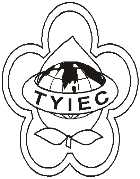          Taoyuan Importers & Exporters Chamber of Commerce桃園市桃園區春日路1235之2號3F           TEL:886-3-316-4346   886-3-325-3781   FAX:886-3-355-9651ie325@ms19.hinet.net     www.taoyuanproduct.org受 文 者：各相關會員發文日期：中華民國109年11月5日發文字號：桃貿豐字第20624號附    件：主   旨：有關化粧品產品資訊檔案管理辦法第4條規定化粧品安全資料簽署人員之資格條件之意涵一案，請查照。說   明：     ㄧ、依據桃園市政府衛生局109年11月5日桃衛藥字第         1090129697號函辦理。     二、衛生福利部於108年5月30日公告「應建立產品資訊檔案之化粧品種類及施行日期」，特定用途化粧品之製造或輸入業者，自113年7月1日起，應於產品供應、販賣、贈送、公開陳列或提供消費者試用前，建立產品資訊檔案。另嬰兒用、唇用、眼部用、非藥用牙膏、漱口水之一般化粧品，為114年7月1日；其他化粧品(免辦理工廠登記之化粧品製造場所生產之固態手工香皂除外)，則自115年7月1日起，應符合上開規定。     三、旨揭辦法第3條第1項第16款規定，產品資訊檔案之產品安全資料，包括安全資料簽署人員所做安全性評估結論及建議、簽名並載名日期，以及其資格證明文件。又該辦法第4條第1項之規定，國內大學或符合大學辦理國外學歷採認辦法之國外大學(以下併稱國內、外大學)醫學系、藥學系、毒理學、化粧品學及其相關系、所畢業，並曾接受由國內、外大學或中央主管機關所開設化粧品安全性評估訓練課程(以下稱訓練課程)者，得任安全資料簽署人員。     四、依前開規定系所學生在校時曾完成訓練課程，取得畢業學歷者；或該等系所畢業後完成訓練課程者，得擔任安全資料簽署人員，簽屬化粧品產品安全資料。另於化妝品衛生安全管理法施行前已完成訓練課程者，於113年7月1日以前，取得規定畢業學歷者，亦視為符合前開規定。     五、另依據旨揭辦法第5條規定，自上開施行日期起，安全資料簽署人員每年須接受由國內、外大學或中央主管機關所開設化粧品安全性評估相關課程之訓練至少八小時，併予敘明。   理事長  簡 文 豐